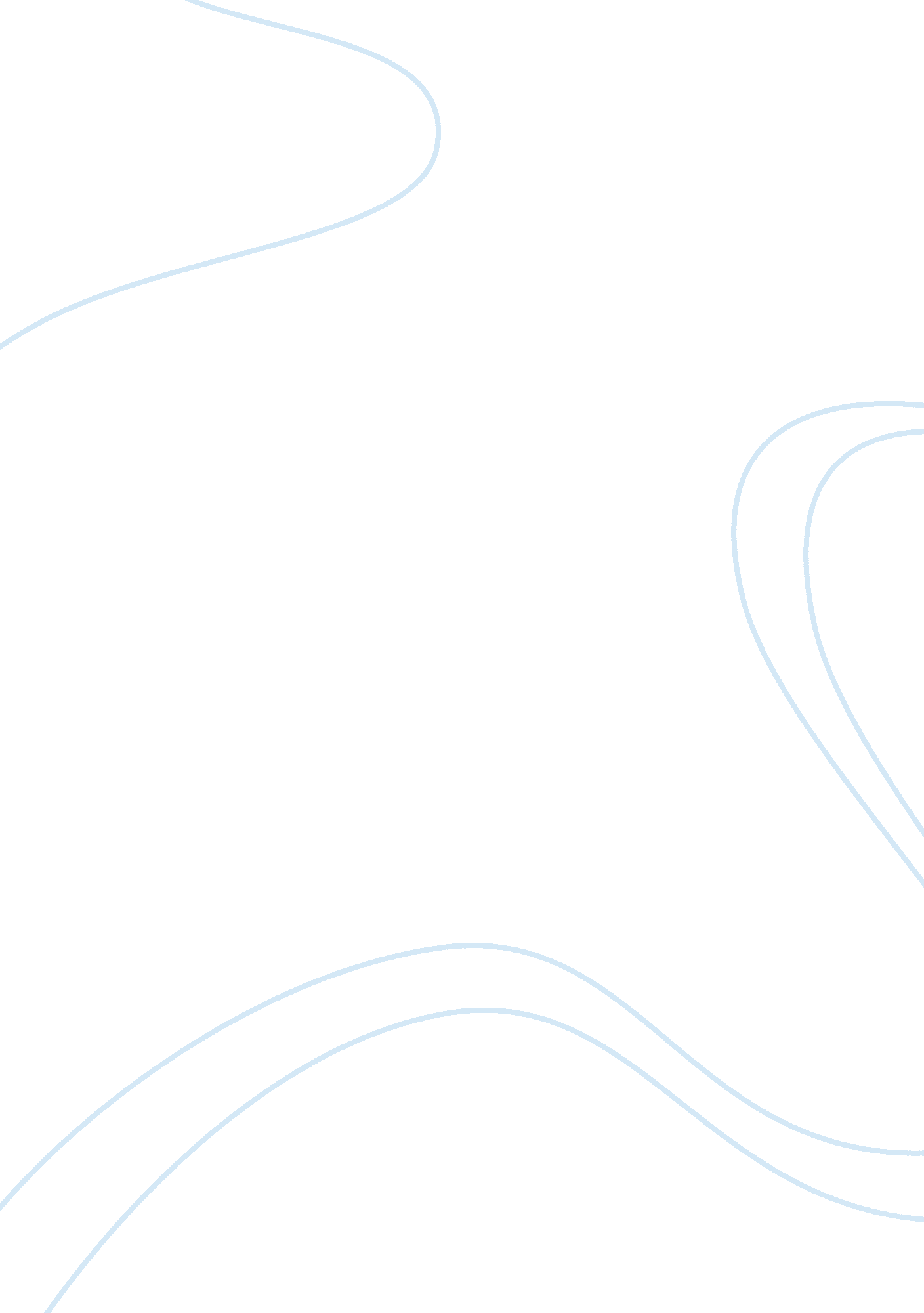 The meeting technologies in the copenhagen accordBusiness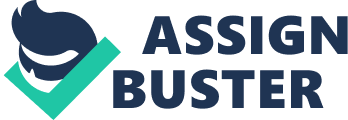 The primary objective of the accord is to minimize greenhouse gas emitted by human activities that are already affecting climate change. While no specific action plans were agreed to in that session, it has set the stage for a series of conferences and treaties to implement its primary objective. 
The most recent of conferences related to this global initiative was held last December 2009 at Copenhagen, Denmark (United Nations). It was attended by 15, 000 delegates from government and non-government institutions of various countries. Assembling such a huge number of participants to meet and exchange opinions entail technology that will facilitate such meeting into a successful agreement. 
While there are already 15, 000 delegates on-site to attend the conference, some countries need more participation. Individuals are able to participate in the conference without traveling to the site by viewing a webcast. A webcast is broadcasting over the internet. It is a medium of distributing a media file, say a digitally recorded video of the proceedings of a conference or the actual live video of the conference, over the Internet using streaming media technology to distribute a single content source to many simultaneous listeners/viewers (Webcast). A webcast is such a powerful tool to use to capture a wider audience virtually anywhere in the globe where the Internet is accessible. Having access to the conference from the home country will help delegates even be effective contributors to the conference by getting essential feedback from their country almost instantaneously while the conference is going on. 
And how do delegates attending the live conference obtain such feedback from their host countries, which could be thousands of miles from where they are sitting That is the power of the Internet. Today, having connectivity to the Internet is as essential as having a pen and paper in attending a meeting. Of course, connectivity is only a piece of the set-up: a personal computer and software are required to effectively be connected. When connected to the Internet, the delegate has access to a wide variety of information: both public and private to the conference. Conference-exclusive information may include documents that are being shared and discussed in the conference will not need to be printed out, instead, it is shared over the Internet for the exclusive viewing of the delegates. The delegates may have access to a chat tool where one can privately contact a co-delegate via short messages while the meeting is going-on (like small chats, but not voicing out but writing) or chat with a small group, say delegates from the same region or continent who most-likely share the same concerns. Public information is accessible through search engines that help find articles on the public Internet related to any topic being searched (Search Engine). Lastly, there is the e-mail, short for electronic mail, which instantaneously sends a message to anywhere in the world to elicit an immediate reply into one's message (E-mail). 